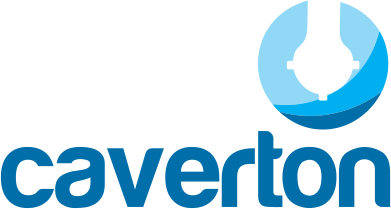 CAVERTON OFFSHORE SUPPORT GROUPUNAUDITED CONSOLIDATED RESULTSFOR THE FIRST QUARTER, (THREE MONTHS), ENDED 31ST MARCH, 2017The Board of Directors, (‘’the Board’’), of Caverton Offshore Support Group, (‘’the Group), hereby announces the following Unaudited Results for the First Quarter, (three months), ended 31st March, 2017:Income StatementThe Group  			The Company					31-Mar-17	31-Mar-16	31-Mar-17	31-Mar-16					 N'000 		 N'000 		 N'000 	 	N'000  Revenue 				5,104,434 	4,415,640 	-   	 	-    Operating expenses 	 		(3,461,952)	(2,914,564)	-   	 	-    Gross Profit 	 			1,642,482 	1,501,076 	-   		-    Administrative expenses 			(920,340)	 	(1,083,337)	(34,690)		(50,397.00)  Other operating income 	 		69,499 	 	120,966 		-   	 	-    Total Operating Profit 	 		791,641 	 	538,705 		(34,690)		(50,397.00)  Finance cost 	 			(436,258)	 	(329,959)		(2)	 	243.00  Profit for the period before income tax 	355,383 	 	208,746 		(34,692)		(50,154.00)  Income tax expense 	 		(140,564)	 	(99,159)		(4,188)   		-    Profit for the period 			214,819 	 	109,587 		(38,880)	 	(50,154) Profit attributable to:  		    			    Owners of the Company 	 		212,671 	 	108,491 		(38,491)   	(49,652)       Non-controlling interests 	 		2,148 	 	1,096 		(389)   	 	(502)    Profit for the period 	 		214,819 	 	109,587 		(38,880)	 	(50,154) Basic Earnings per share (N) 			0.06 	 	0.03 		(0.01)		(0.01)	 Number of Shares in issue  	 		3,350,509,750 	3,350,509,750 			Comments:A revenue increase of 16% and direct operating costs improvement by 19% support impressive earnings per share increase by 96% compared to Q1 2016.  The results further highlight the commitment of streamlining our operations in the face of challenging operating business environment, as well as our continued focus on cost efficiency.  The Board is very optimistic that the Group is in a good position to cope with the tough operating business conditions.    Dated the 28th day of April, 2017By order of the BoardAmaka  P. OBIORACompany Secretary1, Prince Kayode Akingbade Close, Victoria Island, Lagos.The detailed Financial Statements for the period are available on the company’s website,			www.caverton-offshore.com		